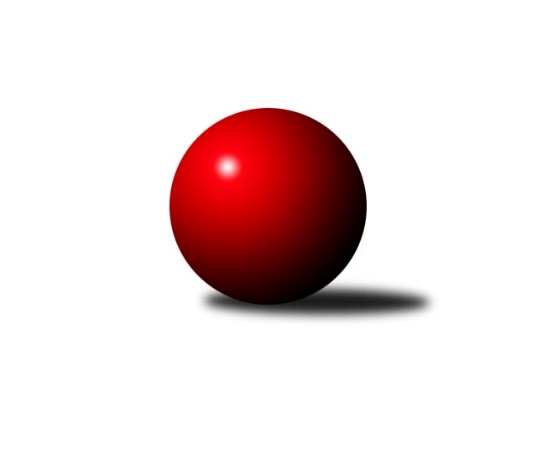 Č.8Ročník 2017/2018	23.6.2024 Krajský přebor Libereckého kraje 2017/2018Statistika 8. kolaTabulka družstev:		družstvo	záp	výh	rem	proh	skore	sety	průměr	body	plné	dorážka	chyby	1.	SK Plaston Šluknov B	8	6	0	2	33.0 : 15.0 	(37.5 : 26.5)	1588	12	1111	478	35.3	2.	TJ Lokomotiva Liberec B	8	6	0	2	31.0 : 17.0 	(36.5 : 27.5)	1631	12	1158	473	33.5	3.	TJ Lokomotiva Liberec	8	6	0	2	29.5 : 18.5 	(42.0 : 22.0)	1523	12	1085	439	40	4.	TJ Dynamo Liberec B	8	5	0	3	32.0 : 16.0 	(39.5 : 24.5)	1616	10	1129	487	38.3	5.	SK Skalice B	8	5	0	3	29.0 : 19.0 	(37.0 : 27.0)	1560	10	1123	437	41.9	6.	TJ Kuželky Česká Lípa B	8	5	0	3	28.0 : 20.0 	(38.0 : 26.0)	1591	10	1120	471	29.9	7.	TJ Doksy D	8	4	1	3	22.0 : 26.0 	(30.0 : 34.0)	1506	9	1074	432	49.4	8.	TJ Spartak Chrastava	8	4	0	4	26.0 : 22.0 	(34.5 : 29.5)	1513	8	1073	440	40.3	9.	TJ Sokol Blíževedly B	8	4	0	4	22.5 : 25.5 	(32.0 : 32.0)	1501	8	1077	424	43.8	10.	TJ Doksy B	8	3	0	5	21.5 : 26.5 	(28.5 : 35.5)	1514	6	1099	415	45.4	11.	SK Skalice C	8	3	0	5	19.5 : 28.5 	(32.0 : 32.0)	1533	6	1087	446	39.3	12.	TJ Bižuterie Jablonec n. N.  B	8	2	0	6	20.0 : 28.0 	(27.5 : 36.5)	1534	4	1109	425	46.4	13.	TJ Kuželky Česká Lípa C	8	2	0	6	14.0 : 34.0 	(18.5 : 45.5)	1414	4	1019	395	48.5	14.	TJ Doksy C	8	0	1	7	8.0 : 40.0 	(14.5 : 49.5)	1401	1	1020	381	57.6Tabulka doma:		družstvo	záp	výh	rem	proh	skore	sety	průměr	body	maximum	minimum	1.	TJ Lokomotiva Liberec	5	5	0	0	23.0 : 7.0 	(30.0 : 10.0)	1561	10	1660	1465	2.	TJ Dynamo Liberec B	4	4	0	0	22.0 : 2.0 	(23.0 : 9.0)	1528	8	1662	1435	3.	TJ Spartak Chrastava	4	4	0	0	20.0 : 4.0 	(22.5 : 9.5)	1582	8	1617	1548	4.	TJ Lokomotiva Liberec B	5	4	0	1	22.0 : 8.0 	(26.5 : 13.5)	1626	8	1689	1552	5.	SK Plaston Šluknov B	3	3	0	0	17.0 : 1.0 	(20.0 : 4.0)	1586	6	1618	1552	6.	TJ Kuželky Česká Lípa B	3	3	0	0	16.0 : 2.0 	(19.0 : 5.0)	1639	6	1643	1636	7.	SK Skalice B	5	3	0	2	19.5 : 10.5 	(25.0 : 15.0)	1705	6	1783	1668	8.	TJ Kuželky Česká Lípa C	3	2	0	1	10.0 : 8.0 	(10.0 : 14.0)	1530	4	1583	1464	9.	TJ Doksy B	4	2	0	2	14.5 : 9.5 	(20.5 : 11.5)	1528	4	1556	1489	10.	TJ Doksy D	4	2	0	2	11.0 : 13.0 	(12.0 : 20.0)	1429	4	1492	1359	11.	TJ Bižuterie Jablonec n. N.  B	5	2	0	3	15.0 : 15.0 	(20.5 : 19.5)	1557	4	1588	1530	12.	TJ Sokol Blíževedly B	5	2	0	3	12.5 : 17.5 	(18.0 : 22.0)	1515	4	1552	1491	13.	SK Skalice C	3	1	0	2	7.0 : 11.0 	(13.0 : 11.0)	1622	2	1675	1576	14.	TJ Doksy C	3	0	1	2	5.0 : 13.0 	(6.5 : 17.5)	1422	1	1479	1358Tabulka venku:		družstvo	záp	výh	rem	proh	skore	sety	průměr	body	maximum	minimum	1.	SK Plaston Šluknov B	5	3	0	2	16.0 : 14.0 	(17.5 : 22.5)	1589	6	1616	1530	2.	TJ Doksy D	4	2	1	1	11.0 : 13.0 	(18.0 : 14.0)	1503	5	1673	1376	3.	TJ Sokol Blíževedly B	3	2	0	1	10.0 : 8.0 	(14.0 : 10.0)	1496	4	1579	1422	4.	SK Skalice B	3	2	0	1	9.5 : 8.5 	(12.0 : 12.0)	1511	4	1521	1503	5.	TJ Lokomotiva Liberec B	3	2	0	1	9.0 : 9.0 	(10.0 : 14.0)	1633	4	1652	1608	6.	SK Skalice C	5	2	0	3	12.5 : 17.5 	(19.0 : 21.0)	1529	4	1599	1433	7.	TJ Kuželky Česká Lípa B	5	2	0	3	12.0 : 18.0 	(19.0 : 21.0)	1581	4	1706	1456	8.	TJ Lokomotiva Liberec	3	1	0	2	6.5 : 11.5 	(12.0 : 12.0)	1511	2	1516	1506	9.	TJ Dynamo Liberec B	4	1	0	3	10.0 : 14.0 	(16.5 : 15.5)	1638	2	1747	1580	10.	TJ Doksy B	4	1	0	3	7.0 : 17.0 	(8.0 : 24.0)	1498	2	1598	1424	11.	TJ Bižuterie Jablonec n. N.  B	3	0	0	3	5.0 : 13.0 	(7.0 : 17.0)	1526	0	1608	1446	12.	TJ Spartak Chrastava	4	0	0	4	6.0 : 18.0 	(12.0 : 20.0)	1495	0	1573	1447	13.	TJ Kuželky Česká Lípa C	5	0	0	5	4.0 : 26.0 	(8.5 : 31.5)	1375	0	1498	1296	14.	TJ Doksy C	5	0	0	5	3.0 : 27.0 	(8.0 : 32.0)	1396	0	1544	1248Tabulka podzimní části:		družstvo	záp	výh	rem	proh	skore	sety	průměr	body	doma	venku	1.	SK Plaston Šluknov B	8	6	0	2	33.0 : 15.0 	(37.5 : 26.5)	1588	12 	3 	0 	0 	3 	0 	2	2.	TJ Lokomotiva Liberec B	8	6	0	2	31.0 : 17.0 	(36.5 : 27.5)	1631	12 	4 	0 	1 	2 	0 	1	3.	TJ Lokomotiva Liberec	8	6	0	2	29.5 : 18.5 	(42.0 : 22.0)	1523	12 	5 	0 	0 	1 	0 	2	4.	TJ Dynamo Liberec B	8	5	0	3	32.0 : 16.0 	(39.5 : 24.5)	1616	10 	4 	0 	0 	1 	0 	3	5.	SK Skalice B	8	5	0	3	29.0 : 19.0 	(37.0 : 27.0)	1560	10 	3 	0 	2 	2 	0 	1	6.	TJ Kuželky Česká Lípa B	8	5	0	3	28.0 : 20.0 	(38.0 : 26.0)	1591	10 	3 	0 	0 	2 	0 	3	7.	TJ Doksy D	8	4	1	3	22.0 : 26.0 	(30.0 : 34.0)	1506	9 	2 	0 	2 	2 	1 	1	8.	TJ Spartak Chrastava	8	4	0	4	26.0 : 22.0 	(34.5 : 29.5)	1513	8 	4 	0 	0 	0 	0 	4	9.	TJ Sokol Blíževedly B	8	4	0	4	22.5 : 25.5 	(32.0 : 32.0)	1501	8 	2 	0 	3 	2 	0 	1	10.	TJ Doksy B	8	3	0	5	21.5 : 26.5 	(28.5 : 35.5)	1514	6 	2 	0 	2 	1 	0 	3	11.	SK Skalice C	8	3	0	5	19.5 : 28.5 	(32.0 : 32.0)	1533	6 	1 	0 	2 	2 	0 	3	12.	TJ Bižuterie Jablonec n. N.  B	8	2	0	6	20.0 : 28.0 	(27.5 : 36.5)	1534	4 	2 	0 	3 	0 	0 	3	13.	TJ Kuželky Česká Lípa C	8	2	0	6	14.0 : 34.0 	(18.5 : 45.5)	1414	4 	2 	0 	1 	0 	0 	5	14.	TJ Doksy C	8	0	1	7	8.0 : 40.0 	(14.5 : 49.5)	1401	1 	0 	1 	2 	0 	0 	5Tabulka jarní části:		družstvo	záp	výh	rem	proh	skore	sety	průměr	body	doma	venku	1.	TJ Doksy D	0	0	0	0	0.0 : 0.0 	(0.0 : 0.0)	0	0 	0 	0 	0 	0 	0 	0 	2.	TJ Doksy C	0	0	0	0	0.0 : 0.0 	(0.0 : 0.0)	0	0 	0 	0 	0 	0 	0 	0 	3.	SK Plaston Šluknov B	0	0	0	0	0.0 : 0.0 	(0.0 : 0.0)	0	0 	0 	0 	0 	0 	0 	0 	4.	TJ Spartak Chrastava	0	0	0	0	0.0 : 0.0 	(0.0 : 0.0)	0	0 	0 	0 	0 	0 	0 	0 	5.	SK Skalice B	0	0	0	0	0.0 : 0.0 	(0.0 : 0.0)	0	0 	0 	0 	0 	0 	0 	0 	6.	TJ Doksy B	0	0	0	0	0.0 : 0.0 	(0.0 : 0.0)	0	0 	0 	0 	0 	0 	0 	0 	7.	TJ Kuželky Česká Lípa C	0	0	0	0	0.0 : 0.0 	(0.0 : 0.0)	0	0 	0 	0 	0 	0 	0 	0 	8.	TJ Lokomotiva Liberec B	0	0	0	0	0.0 : 0.0 	(0.0 : 0.0)	0	0 	0 	0 	0 	0 	0 	0 	9.	TJ Lokomotiva Liberec	0	0	0	0	0.0 : 0.0 	(0.0 : 0.0)	0	0 	0 	0 	0 	0 	0 	0 	10.	TJ Sokol Blíževedly B	0	0	0	0	0.0 : 0.0 	(0.0 : 0.0)	0	0 	0 	0 	0 	0 	0 	0 	11.	TJ Bižuterie Jablonec n. N.  B	0	0	0	0	0.0 : 0.0 	(0.0 : 0.0)	0	0 	0 	0 	0 	0 	0 	0 	12.	SK Skalice C	0	0	0	0	0.0 : 0.0 	(0.0 : 0.0)	0	0 	0 	0 	0 	0 	0 	0 	13.	TJ Kuželky Česká Lípa B	0	0	0	0	0.0 : 0.0 	(0.0 : 0.0)	0	0 	0 	0 	0 	0 	0 	0 	14.	TJ Dynamo Liberec B	0	0	0	0	0.0 : 0.0 	(0.0 : 0.0)	0	0 	0 	0 	0 	0 	0 	0 Zisk bodů pro družstvo:		jméno hráče	družstvo	body	zápasy	v %	dílčí body	sety	v %	1.	Josef Kuna 	TJ Bižuterie Jablonec n. N.  B 	7	/	8	(88%)	11	/	16	(69%)	2.	Vlastimil Václavík 	TJ Sokol Blíževedly B 	6.5	/	8	(81%)	14	/	16	(88%)	3.	Anita Morkusová 	SK Plaston Šluknov B 	6	/	6	(100%)	10	/	12	(83%)	4.	st. Holanec, st.	TJ Dynamo Liberec B 	6	/	7	(86%)	11	/	14	(79%)	5.	Jana Susková 	TJ Lokomotiva Liberec B 	6	/	8	(75%)	13	/	16	(81%)	6.	Jana Vokounová 	TJ Spartak Chrastava 	6	/	8	(75%)	12	/	16	(75%)	7.	Petr Tichý 	SK Plaston Šluknov B 	6	/	8	(75%)	12	/	16	(75%)	8.	Ludvík Szabo 	TJ Dynamo Liberec B 	6	/	8	(75%)	10.5	/	16	(66%)	9.	Radek Chomout 	TJ Dynamo Liberec B 	6	/	8	(75%)	10	/	16	(63%)	10.	Jaroslav Chlumský 	TJ Spartak Chrastava 	6	/	8	(75%)	9	/	16	(56%)	11.	Jana Kořínková 	TJ Lokomotiva Liberec B 	6	/	8	(75%)	8	/	16	(50%)	12.	st. Javorek, st.	SK Skalice B 	5	/	6	(83%)	10	/	12	(83%)	13.	Jaroslav Košek 	TJ Kuželky Česká Lípa B 	5	/	8	(63%)	10	/	16	(63%)	14.	Marie Kubánková 	TJ Kuželky Česká Lípa C 	5	/	8	(63%)	7	/	16	(44%)	15.	Anton Zajac 	TJ Lokomotiva Liberec 	4.5	/	5	(90%)	9	/	10	(90%)	16.	ml. Klíma, ml.	TJ Doksy D 	4	/	4	(100%)	7	/	8	(88%)	17.	Karel Mottl 	TJ Spartak Chrastava 	4	/	5	(80%)	6.5	/	10	(65%)	18.	Miroslav Lapáček 	TJ Lokomotiva Liberec 	4	/	7	(57%)	10	/	14	(71%)	19.	Aleš Stach 	TJ Doksy D 	4	/	7	(57%)	9.5	/	14	(68%)	20.	Petr Jeník 	TJ Kuželky Česká Lípa B 	4	/	7	(57%)	9	/	14	(64%)	21.	st. Kezer, st.	SK Skalice B 	4	/	7	(57%)	9	/	14	(64%)	22.	Jiří Ludvík 	TJ Kuželky Česká Lípa B 	4	/	8	(50%)	10	/	16	(63%)	23.	Jan Marušák 	SK Plaston Šluknov B 	4	/	8	(50%)	7	/	16	(44%)	24.	Martina Chadrabová 	TJ Doksy B 	3.5	/	4	(88%)	4.5	/	8	(56%)	25.	Martin Zeman 	SK Skalice C 	3.5	/	7	(50%)	8	/	14	(57%)	26.	Petr Tregner 	SK Skalice B 	3.5	/	7	(50%)	7	/	14	(50%)	27.	Věra Navrátilová 	SK Plaston Šluknov B 	3	/	3	(100%)	5	/	6	(83%)	28.	Václav Žitný 	TJ Lokomotiva Liberec B 	3	/	4	(75%)	6.5	/	8	(81%)	29.	Libor Křenek 	SK Skalice C 	3	/	4	(75%)	4	/	8	(50%)	30.	Jakub Šimon 	TJ Doksy C 	3	/	4	(75%)	3.5	/	8	(44%)	31.	Michal Buga 	TJ Bižuterie Jablonec n. N.  B 	3	/	5	(60%)	7	/	10	(70%)	32.	Radek Kozák 	TJ Doksy B 	3	/	5	(60%)	7	/	10	(70%)	33.	Miloslav Šimon 	TJ Doksy B 	3	/	5	(60%)	6	/	10	(60%)	34.	Radek Potůček 	TJ Kuželky Česká Lípa B 	3	/	5	(60%)	5	/	10	(50%)	35.	Petra Javorková 	SK Skalice B 	3	/	6	(50%)	6	/	12	(50%)	36.	Kamila Klímová 	TJ Doksy D 	3	/	6	(50%)	5	/	12	(42%)	37.	Jiří Horník 	SK Skalice C 	3	/	7	(43%)	7	/	14	(50%)	38.	Ludmila Tomášková 	TJ Sokol Blíževedly B 	3	/	8	(38%)	6	/	16	(38%)	39.	Zdeněk Pecina st.	TJ Dynamo Liberec B 	2	/	2	(100%)	3	/	4	(75%)	40.	Jaroslava Kozáková 	SK Skalice B 	2	/	3	(67%)	3	/	6	(50%)	41.	Vladimír Procházka 	TJ Kuželky Česká Lípa C 	2	/	3	(67%)	2	/	6	(33%)	42.	st. Pašek, st.	TJ Lokomotiva Liberec 	2	/	4	(50%)	5	/	8	(63%)	43.	Zdeněk Adamec 	TJ Lokomotiva Liberec 	2	/	4	(50%)	4	/	8	(50%)	44.	Natálie Kozáková 	TJ Doksy C 	2	/	4	(50%)	4	/	8	(50%)	45.	Jiří Coubal 	TJ Kuželky Česká Lípa B 	2	/	4	(50%)	4	/	8	(50%)	46.	David Vincze 	TJ Bižuterie Jablonec n. N.  B 	2	/	4	(50%)	4	/	8	(50%)	47.	Václav Bláha st.	TJ Doksy D 	2	/	4	(50%)	3.5	/	8	(44%)	48.	Bohumír Dušek 	TJ Lokomotiva Liberec 	2	/	4	(50%)	3	/	8	(38%)	49.	Petr Mádl 	TJ Doksy B 	2	/	5	(40%)	4	/	10	(40%)	50.	Miloš Merkl 	TJ Sokol Blíževedly B 	2	/	5	(40%)	3	/	10	(30%)	51.	Jiří Kraus 	TJ Kuželky Česká Lípa C 	2	/	5	(40%)	3	/	10	(30%)	52.	Iva Kunová 	TJ Bižuterie Jablonec n. N.  B 	2	/	5	(40%)	2	/	10	(20%)	53.	David Chýlek 	SK Skalice C 	2	/	6	(33%)	7	/	12	(58%)	54.	Nataša Kovačovičová 	TJ Lokomotiva Liberec B 	2	/	6	(33%)	5	/	12	(42%)	55.	Lubomír Sirový 	SK Skalice C 	2	/	6	(33%)	5	/	12	(42%)	56.	Růžena Obručová 	TJ Lokomotiva Liberec B 	2	/	6	(33%)	4	/	12	(33%)	57.	Dušan Knobloch 	SK Plaston Šluknov B 	2	/	6	(33%)	3.5	/	12	(29%)	58.	Kateřina Stejskalová 	TJ Doksy B 	2	/	6	(33%)	3	/	12	(25%)	59.	Radim Houžvička 	TJ Sokol Blíževedly B 	2	/	7	(29%)	6	/	14	(43%)	60.	Eva Čechová 	TJ Lokomotiva Liberec 	1	/	1	(100%)	2	/	2	(100%)	61.	František Dostál 	TJ Spartak Chrastava 	1	/	1	(100%)	1	/	2	(50%)	62.	Martin Burgr 	TJ Dynamo Liberec B 	1	/	2	(50%)	2	/	4	(50%)	63.	Zdeněk Chadraba 	TJ Doksy C 	1	/	2	(50%)	1	/	4	(25%)	64.	Ladislava Šmídová 	SK Skalice B 	1	/	2	(50%)	1	/	4	(25%)	65.	Bořek Blaževič 	TJ Lokomotiva Liberec 	1	/	3	(33%)	4	/	6	(67%)	66.	Stanislava Kroupová 	TJ Sokol Blíževedly B 	1	/	3	(33%)	3	/	6	(50%)	67.	Syková Olga 	TJ Bižuterie Jablonec n. N.  B 	1	/	3	(33%)	2.5	/	6	(42%)	68.	Marek Kozák 	TJ Doksy B 	1	/	3	(33%)	2	/	6	(33%)	69.	Marek Valenta 	TJ Dynamo Liberec B 	1	/	3	(33%)	1	/	6	(17%)	70.	Daniel Paterko 	TJ Bižuterie Jablonec n. N.  B 	1	/	3	(33%)	1	/	6	(17%)	71.	Dan Paszek 	TJ Kuželky Česká Lípa C 	1	/	4	(25%)	3	/	8	(38%)	72.	Václav Líman 	TJ Doksy B 	1	/	4	(25%)	2	/	8	(25%)	73.	Martina Stachová 	TJ Doksy D 	1	/	6	(17%)	2	/	12	(17%)	74.	Dana Husáková 	TJ Spartak Chrastava 	1	/	7	(14%)	6	/	14	(43%)	75.	Martina Landová 	SK Skalice B 	0.5	/	1	(50%)	1	/	2	(50%)	76.	Václav, Bláha ml.	TJ Doksy D 	0	/	1	(0%)	1	/	2	(50%)	77.	Aleš Havlík 	TJ Lokomotiva Liberec 	0	/	1	(0%)	1	/	2	(50%)	78.	Jaroslava Vaňková 	TJ Kuželky Česká Lípa C 	0	/	1	(0%)	1	/	2	(50%)	79.	Václav Tomšů 	TJ Kuželky Česká Lípa C 	0	/	1	(0%)	0	/	2	(0%)	80.	Karel Barcal 	SK Plaston Šluknov B 	0	/	1	(0%)	0	/	2	(0%)	81.	Hana Kominíková 	TJ Bižuterie Jablonec n. N.  B 	0	/	1	(0%)	0	/	2	(0%)	82.	Tomáš Ludvík 	TJ Kuželky Česká Lípa C 	0	/	1	(0%)	0	/	2	(0%)	83.	Stanislava Hřebenová 	TJ Sokol Blíževedly B 	0	/	1	(0%)	0	/	2	(0%)	84.	Martin Foltyn 	SK Skalice C 	0	/	2	(0%)	1	/	4	(25%)	85.	Jaroslav Jeník 	TJ Spartak Chrastava 	0	/	2	(0%)	0	/	4	(0%)	86.	Michal Valeš 	TJ Doksy C 	0	/	3	(0%)	1	/	6	(17%)	87.	Klára Stachová 	TJ Doksy D 	0	/	3	(0%)	1	/	6	(17%)	88.	Dana Bílková 	TJ Kuželky Česká Lípa C 	0	/	3	(0%)	0.5	/	6	(8%)	89.	ml. Seifertová, ml.	TJ Bižuterie Jablonec n. N.  B 	0	/	3	(0%)	0	/	6	(0%)	90.	Tereza Kozáková 	TJ Doksy C 	0	/	4	(0%)	1	/	8	(13%)	91.	Filip Doležal 	TJ Doksy C 	0	/	4	(0%)	1	/	8	(13%)	92.	Petra Kozáková 	TJ Doksy C 	0	/	5	(0%)	2	/	10	(20%)	93.	Libuše Lapešová 	TJ Kuželky Česká Lípa C 	0	/	6	(0%)	2	/	12	(17%)	94.	Eva Šimonová 	TJ Doksy C 	0	/	6	(0%)	1	/	12	(8%)Průměry na kuželnách:		kuželna	průměr	plné	dorážka	chyby	výkon na hráče	1.	Skalice u České Lípy, 1-2	1662	1184	477	40.8	(415.5)	2.	TJ Bižuterie Jablonec nad Nisou, 1-4	1567	1108	458	40.1	(391.9)	3.	TJ Kuželky Česká Lípa, 1-4	1564	1108	455	35.3	(391.1)	4.	Chrastava, 1-2	1548	1092	456	41.0	(387.2)	5.	Sport Park Liberec, 1-4	1524	1083	440	42.6	(381.0)	6.	Blíževedly, 1-2	1521	1085	436	40.5	(380.3)	7.	Doksy, 1-2	1468	1052	416	46.1	(367.1)	8.	Šluknov, 1-2	1466	1045	421	49.3	(366.6)Nejlepší výkony na kuželnách:Skalice u České Lípy, 1-2SK Skalice B	1783	7. kolo	st. Javorek, st.	SK Skalice B	460	7. koloTJ Dynamo Liberec B	1747	2. kolo	st. Javorek, st.	SK Skalice B	452	5. koloSK Skalice B	1707	4. kolo	st. Kezer, st.	SK Skalice B	451	7. koloTJ Kuželky Česká Lípa B	1706	1. kolo	st. Javorek, st.	SK Skalice B	448	2. koloSK Skalice B	1700	5. kolo	st. Javorek, st.	SK Skalice B	445	4. koloSK Skalice C	1675	5. kolo	st. Kezer, st.	SK Skalice B	445	5. koloTJ Doksy D	1673	8. kolo	Jaroslava Kozáková 	SK Skalice B	445	8. koloSK Skalice B	1669	2. kolo	Jaroslav Košek 	TJ Kuželky Česká Lípa B	444	1. koloSK Skalice B	1668	8. kolo	Zdeněk Pecina st.	TJ Dynamo Liberec B	441	2. koloTJ Lokomotiva Liberec B	1652	7. kolo	Václav Žitný 	TJ Lokomotiva Liberec B	441	7. koloTJ Bižuterie Jablonec nad Nisou, 1-4TJ Lokomotiva Liberec B	1640	2. kolo	Josef Kuna 	TJ Bižuterie Jablonec n. N.  B	451	4. koloTJ Bižuterie Jablonec n. N.  B	1588	8. kolo	Vlastimil Václavík 	TJ Sokol Blíževedly B	446	3. koloTJ Kuželky Česká Lípa B	1581	8. kolo	Jana Kořínková 	TJ Lokomotiva Liberec B	443	2. koloTJ Sokol Blíževedly B	1579	3. kolo	Jana Susková 	TJ Lokomotiva Liberec B	441	2. koloTJ Bižuterie Jablonec n. N.  B	1566	3. kolo	Natálie Kozáková 	TJ Doksy C	433	4. koloTJ Bižuterie Jablonec n. N.  B	1554	4. kolo	Josef Kuna 	TJ Bižuterie Jablonec n. N.  B	427	3. koloTJ Doksy D	1548	6. kolo	Josef Kuna 	TJ Bižuterie Jablonec n. N.  B	426	6. koloTJ Bižuterie Jablonec n. N.  B	1547	2. kolo	Petr Jeník 	TJ Kuželky Česká Lípa B	423	8. koloTJ Doksy C	1544	4. kolo	Josef Kuna 	TJ Bižuterie Jablonec n. N.  B	420	8. koloTJ Bižuterie Jablonec n. N.  B	1530	6. kolo	Michal Buga 	TJ Bižuterie Jablonec n. N.  B	416	8. koloTJ Kuželky Česká Lípa, 1-4TJ Kuželky Česká Lípa B	1643	7. kolo	Jiří Ludvík 	TJ Kuželky Česká Lípa B	430	7. koloTJ Kuželky Česká Lípa B	1637	2. kolo	Jiří Coubal 	TJ Kuželky Česká Lípa B	428	2. koloTJ Kuželky Česká Lípa B	1636	5. kolo	Jiří Kraus 	TJ Kuželky Česká Lípa C	428	7. koloSK Skalice C	1594	2. kolo	Petr Jeník 	TJ Kuželky Česká Lípa B	426	5. koloSK Plaston Šluknov B	1592	2. kolo	Anita Morkusová 	SK Plaston Šluknov B	424	2. koloTJ Kuželky Česká Lípa C	1583	7. kolo	Jiří Ludvík 	TJ Kuželky Česká Lípa B	421	5. koloTJ Dynamo Liberec B	1580	7. kolo	Ludvík Szabo 	TJ Dynamo Liberec B	420	7. koloTJ Kuželky Česká Lípa C	1544	5. kolo	Petr Jeník 	TJ Kuželky Česká Lípa B	418	7. koloTJ Doksy B	1523	5. kolo	David Chýlek 	SK Skalice C	418	2. koloTJ Lokomotiva Liberec	1510	7. kolo	Jaroslav Košek 	TJ Kuželky Česká Lípa B	415	2. koloChrastava, 1-2TJ Spartak Chrastava	1617	5. kolo	Jaroslav Chlumský 	TJ Spartak Chrastava	447	2. koloTJ Dynamo Liberec B	1587	5. kolo	Jaroslav Chlumský 	TJ Spartak Chrastava	438	7. koloTJ Spartak Chrastava	1586	4. kolo	Ludvík Szabo 	TJ Dynamo Liberec B	434	5. koloTJ Spartak Chrastava	1578	2. kolo	Karel Mottl 	TJ Spartak Chrastava	423	4. koloTJ Kuželky Česká Lípa B	1564	4. kolo	Jaroslav Chlumský 	TJ Spartak Chrastava	423	5. koloTJ Spartak Chrastava	1548	7. kolo	Jana Vokounová 	TJ Spartak Chrastava	418	4. koloTJ Bižuterie Jablonec n. N.  B	1525	7. kolo	Karel Mottl 	TJ Spartak Chrastava	413	7. koloTJ Doksy C	1385	2. kolo	Syková Olga 	TJ Bižuterie Jablonec n. N.  B	413	7. kolo		. kolo	Jana Vokounová 	TJ Spartak Chrastava	410	5. kolo		. kolo	Jana Vokounová 	TJ Spartak Chrastava	408	2. koloSport Park Liberec, 1-4TJ Lokomotiva Liberec B	1689	3. kolo	Zdeněk Pecina st.	TJ Dynamo Liberec B	464	6. koloTJ Lokomotiva Liberec B	1668	1. kolo	Radek Chomout 	TJ Dynamo Liberec B	455	4. koloTJ Lokomotiva Liberec B	1663	4. kolo	Petr Tichý 	SK Plaston Šluknov B	450	6. koloTJ Dynamo Liberec B	1662	6. kolo	Jana Susková 	TJ Lokomotiva Liberec B	446	4. koloTJ Lokomotiva Liberec	1660	6. kolo	Anton Zajac 	TJ Lokomotiva Liberec	443	4. koloTJ Dynamo Liberec B	1636	4. kolo	Jana Susková 	TJ Lokomotiva Liberec B	442	3. koloSK Plaston Šluknov B	1605	6. kolo	Anton Zajac 	TJ Lokomotiva Liberec	442	6. koloTJ Lokomotiva Liberec	1578	3. kolo	Jana Kořínková 	TJ Lokomotiva Liberec B	432	1. koloTJ Spartak Chrastava	1573	6. kolo	Jana Kořínková 	TJ Lokomotiva Liberec B	431	3. koloTJ Lokomotiva Liberec B	1557	8. kolo	Jana Susková 	TJ Lokomotiva Liberec B	429	1. koloBlíževedly, 1-2TJ Lokomotiva Liberec B	1608	5. kolo	Jana Susková 	TJ Lokomotiva Liberec B	437	5. koloTJ Sokol Blíževedly B	1552	8. kolo	Vlastimil Václavík 	TJ Sokol Blíževedly B	424	4. koloSK Plaston Šluknov B	1530	4. kolo	Vlastimil Václavík 	TJ Sokol Blíževedly B	421	6. koloSK Skalice B	1521	6. kolo	Petr Tichý 	SK Plaston Šluknov B	420	4. koloTJ Sokol Blíževedly B	1518	2. kolo	Jaroslav Chlumský 	TJ Spartak Chrastava	416	8. koloTJ Lokomotiva Liberec	1516	2. kolo	Vlastimil Václavík 	TJ Sokol Blíževedly B	414	8. koloTJ Sokol Blíževedly B	1508	4. kolo	Václav Žitný 	TJ Lokomotiva Liberec B	411	5. koloTJ Sokol Blíževedly B	1505	5. kolo	Vlastimil Václavík 	TJ Sokol Blíževedly B	410	5. koloTJ Sokol Blíževedly B	1491	6. kolo	Vlastimil Václavík 	TJ Sokol Blíževedly B	403	2. koloTJ Spartak Chrastava	1464	8. kolo	Anton Zajac 	TJ Lokomotiva Liberec	403	2. koloDoksy, 1-2SK Plaston Šluknov B	1601	8. kolo	Radek Kozák 	TJ Doksy B	431	3. koloTJ Kuželky Česká Lípa B	1599	3. kolo	Jaroslav Košek 	TJ Kuželky Česká Lípa B	427	3. koloTJ Doksy B	1556	3. kolo	Vlastimil Václavík 	TJ Sokol Blíževedly B	423	7. koloTJ Doksy B	1536	8. kolo	Dušan Knobloch 	SK Plaston Šluknov B	421	8. koloTJ Doksy B	1531	6. kolo	Jaroslav Chlumský 	TJ Spartak Chrastava	416	3. koloSK Skalice B	1509	1. kolo	Anita Morkusová 	SK Plaston Šluknov B	414	8. koloTJ Lokomotiva Liberec	1506	5. kolo	Jakub Šimon 	TJ Doksy C	412	3. koloTJ Doksy D	1492	2. kolo	Radek Kozák 	TJ Doksy B	411	1. koloTJ Doksy B	1489	1. kolo	Petr Tichý 	SK Plaston Šluknov B	409	8. koloTJ Sokol Blíževedly B	1487	7. kolo	Bohumír Dušek 	TJ Lokomotiva Liberec	406	5. koloŠluknov, 1-2SK Plaston Šluknov B	1618	3. kolo	Jaroslav Chlumský 	TJ Spartak Chrastava	434	1. koloSK Plaston Šluknov B	1588	7. kolo	Anita Morkusová 	SK Plaston Šluknov B	432	3. koloSK Plaston Šluknov B	1552	1. kolo	Petr Tichý 	SK Plaston Šluknov B	425	7. koloTJ Spartak Chrastava	1497	1. kolo	Anita Morkusová 	SK Plaston Šluknov B	420	7. koloTJ Kuželky Česká Lípa C	1296	3. kolo	Petr Tichý 	SK Plaston Šluknov B	410	3. koloTJ Doksy C	1248	7. kolo	Petr Tichý 	SK Plaston Šluknov B	409	1. kolo		. kolo	Jan Marušák 	SK Plaston Šluknov B	399	3. kolo		. kolo	Dušan Knobloch 	SK Plaston Šluknov B	393	1. kolo		. kolo	Jan Marušák 	SK Plaston Šluknov B	386	1. kolo		. kolo	Jan Marušák 	SK Plaston Šluknov B	383	7. koloČetnost výsledků:	6.0 : 0.0	10x	5.5 : 0.5	1x	5.0 : 1.0	16x	4.5 : 1.5	1x	4.0 : 2.0	9x	3.0 : 3.0	1x	2.5 : 3.5	1x	2.0 : 4.0	7x	1.0 : 5.0	9x	0.0 : 6.0	1x